1	Antecedentes1.1	La creciente complejidad del sector de las tecnologías de la información y la comunicación ha conducido a un aumento en el número total de eventos organizados por la Unión a lo largo del año. A modo de referencia, en 2017 la UIT organizó una amplia variedad de eventos, tanto en Ginebra como en países de sus Estados Miembros: conferencias, seminarios, foros, simposios y talleres, además de las tradicionales reuniones de las Comisiones de Estudios.1.2	La Secretaría de la UIT sigue trabajando por elaborar un calendario coordinado de actividades y eventos teniendo en cuenta los diferentes temas y audiencias de cada evento. Esta labor la dirige el Grupo Especial de Coordinación Intersectorial (ISC-TF) de la UIT. A pesar de los avances en los últimos años, diversas delegaciones de la UIT han solicitado a la Secretaría que tome medidas adicionales para seguir con la "optimización de los eventos de alto nivel de la UIT de carácter mundial", los cuales han aumentado en número en los últimos años. Esta solicitud se debatió en particular en la reunión de 2017 del Consejo de la UIT a raíz de la Contribución C17/89 presentada por la Administración de China en la que se solicitaba al GTC-RHF que siguiese estudiando este asunto.1.3	En su reunión de enero de 2018, el GTC-RHF revisó la contribución de la República Popular China sobre la optimización de los eventos de alto nivel de la UIT de carácter mundial (Documento CWG-FHR 8/4) en la que se proponía que la Secretaría estudiase y sistematizase todos los eventos actuales de alto nivel de la Unión para lograr una disposición y programación óptima de los eventos que habría de someterse a la consideración de la reunión de 2018 del Consejo.2	Consideraciones2.1	Cometido. El cometido de la propuesta presentada en el presente documento es la optimización de los eventos de alto nivel de la UIT de carácter mundial, como ITU Telecom, el Simposio Mundial para Organismos Reguladores (GSR), el Simposio Mundial de Indicadores de las Telecomunicaciones/TIC, el Foro de la CMSI, el Foro Mundial de Política de las Telecomunicaciones/Tecnologías de la Información y la Comunicación, la Conferencia Académica del Caleidoscopio de la UIT, etc., excluyendo las reuniones de Comisiones de Estudio y eventos afines, las conferencias y asambleas del Consejo de la UIT y las previstas de cada Sector, y los eventos relativos a la Conferencia de Plenipotenciarios.2.2	Calendario. Se definirá una nueva programación que comience en 2020, teniendo presente que ya ha comenzado la elaboración del calendario de actividades de la UIT para 2019.2.3	Coubicación. Habrá que tener en cuenta las recientes experiencias positivas en la coubicación de diversos eventos de la UIT en el mismo lugar y fecha. Por ejemplo, la organización de la Conferencia Académica del Caleidoscopio de la UIT de 2016 (celebrada en paralelo a ITU Telecom World de 2016), del programa Smart ABC en ITU Telecom World de 2017 y de la reunión de Directores Técnicos del UIT-T. Una coubicación así permite que los eventos presenten audiencias, puntos de atención y órdenes del día claramente diferenciados, y que se optimice el costo y los recursos de organización.2.4	Segmentación. La optimización de eventos puede lograrse reduciendo la audiencia meta de cada evento con el objetivo de ofrecer un solo evento al año sobre un tema de interés en particular a cada una de las audiencias principales que participan en las actividades de la UIT.2.5	Eventos en la Sede de la UIT y eventos en países. El propósito de la propuesta es equilibrar la programación de eventos de la UIT en Ginebra y reconocer las ventajas que supone que los Estados Miembros organicen eventos de la UIT en sus regiones. Por ejemplo, se facilita la participación en los eventos y se da a conocer mejor la UIT en el mundo.2.6	Teniendo presente esas consideraciones surgen dos opciones, las cuales se elaborarán en las secciones 3 y 4.•	Opción 1. Consolidación de los eventos de la UIT en dos periodos al año.•	Opción 2. Como la opción 1 pero segmentando los eventos por esferas temáticas.3	Opción 1. Consolidación de la agenda de la UIT3.1	La optimización de los eventos de alto nivel de la UIT de carácter mundial puede lograrse consolidando la agenda de actividades en torno a dos grupos y periodos de eventos anuales: a) Periodo 1: Celebrados en Ginebra en el primer/segundo trimestre (marzo-abril); y b) Periodo 2: Celebrados por un Estado Miembro de la UIT, en el cuarto trimestre (octubre-noviembre). Véase la Figura 1.Figura 1 – Consolidación de eventos de la UIT (Opción 1)3.2	La consolidación de eventos de alto nivel en torno a dos periodos al año simplificará la agenda de la UIT. Además, ofrecerá una oportunidad para optimizar y reducir los costos actuales de organización de eventos y para modernizar, reestructurar y racionalizar el funcionamiento de la Secretaría que apoya la organización de eventos. Ahora bien, para lograr esa consolidación deberá incrementarse la coordinación interna y mejorar la programación para planificar e implementar cada evento.3.3	La organización del segundo grupo en las regiones permitirá modernizar la organización de esos eventos reduciendo su duración total y convirtiendo la serie de sesiones de alto nivel en un elemento de cara al exterior.3.4	Otra opción sería organizar ese segundo grupo en paralelo con las Conferencias y Asambleas Mundiales de la UIT, pero ello probablemente requeriría reducir la duración de estas ya que si no, la duración total sería demasiado larga.4	Opción 2. Segmentación de eventos de la UIT4.1	El segundo enfoque para la optimización de los eventos de alto nivel de la UIT de carácter mundial es determinar con precisión el tema de cada evento y definir la audiencia concreta para ese tema. Eso permitiría a la UIT segmentar con mayor precisión las audiencias dentro de cada una de sus categorías de partes interesadas actuales con miras a definir posibles perfiles concretos de audiencias en lugar de enviar invitaciones genéricas. De este modo, la UIT podría ampliar su base de partes interesadas y llevar a cabo una divulgación más selectiva para cada evento dependiendo de los objetivos y el cometido.4.2	Con un enfoque así, las diversas partes interesadas seguirían participando en los eventos de la UIT pero para cada evento se definirían los temas comunes que vinculan a los participantes de contextos institucionales diferentes y las invitaciones se enviarán a los participantes del perfil adecuado de cada parte interesada fundamental de la organización.4.3	La segmentación de los eventos de alto nivel también requerirá consolidar la coordinación interna para planificar eventos, si bien cada evento mantendrá sus equipos y recursos actuales. Con ese enfoque no se reducirá el número total de eventos ni los recursos que aporta la UIT.Figura 2 – Segmentación de eventos de la UIT (Opción 2)5	Pasos siguientes5.1	La optimización de los eventos de alto nivel de la UIT de carácter mundial dependerá del enfoque que se adopte teniendo en cuenta las opciones presentadas anteriormente. En función del debate que se celebrará en la reunión del Consejo, la Secretaría de la UIT podría elaborar una propuesta más detallada para la siguiente hoja de ruta:•	Abril de 2018. El Consejo de la UIT proporcionará orientaciones sobre el enfoque que deberá adoptarse para la optimización de los eventos de alto nivel de la UIT de carácter mundial (es decir, consolidación o segmentación, o una combinación de ambos).•	De mayo a julio de 2018. La Secretaría de la UIT calculará las repercusiones financieras y las incorporará a los nuevos Planes Estratégicos y Financieros de la UIT para que las examine la Conferencia de Plenipotenciarios de la UIT de 2018 (PP-18).•	De noviembre de 2018 a junio de 2019. La Secretaría de la UIT revisará la programación de eventos y elaborará un nuevo plan para 2020 teniendo en cuenta las decisiones tomadas en la PP-18. En función del enfoque seleccionado y cuando fuera necesario, la Secretaría preparará una convocatoria de licitaciones para eventos fuera de la Sede.•	A partir de enero de 2019. La Secretaría de la UIT remitirá una carta de invitación a todas las administraciones en la que anunciará el calendario de eventos de la UIT de carácter mundial para el año.•	De julio a noviembre de 2019. Todas las Oficinas deberán ajustar sus calendarios y eventos a la nueva planificación elaborada según las indicaciones de los miembros de la UIT. Si fuera necesario, la Secretaría de la UIT explorará la posibilidad de fomentar la eficacia entre los equipos que organizan eventos. El ISC-TF establecerá un equipo que se encargará de coordinar el contenido de los eventos de la UIT con miras a velar por su consistencia.•	Enero de 2020. Entrará en vigor el nuevo calendario de eventos de la UIT.______________Consejo 2018
Ginebra, 17-27 de abril de 2018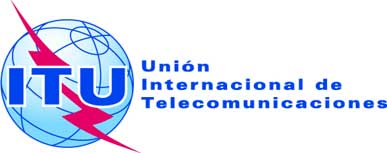 Punto del orden del día: PL 2.9Documento C18/55-S8 de marzo de 2018Original: inglésInforme del Secretario GeneralInforme del Secretario GeneralOPTIMIZACIÓN DE LOS EVENTOS DE ALTO NIVEL DE LA UIT DE CARÁCTER MUNDIALOPTIMIZACIÓN DE LOS EVENTOS DE ALTO NIVEL DE LA UIT DE CARÁCTER MUNDIALResumenEn el presente documento se presentan opciones para la optimización de los eventos de alto nivel de la UIT de carácter mundial para 2020 de resultas de las consideraciones formuladas en la reunión de 2017 del Consejo de la UIT y en la reunión del GTC-RHF de enero de 2018.Acción solicitadaSe invita al Consejo a examinar el presente informe.____________ReferenciasC17/89, CWG-FHR 8/28Eventos de la UIT en 2018Eventos de la UIT en 2018Eventos de la UIT en 2018Eventos de la UIT en 2018Eventos de la UIT en 2018Eventos de la UIT en 2018Eventos de la UIT en 2018Eventos de la UIT en 2018Eventos de la UIT en 2018Eventos de la UIT en 2018Eventos de la UIT en 2018Eventos de la UIT en 2018EneFebMarAbrMayJunJulAgoSepOctNovDicForo de la CMSI-18Consejo de la UITSimposio Mundial sobre CapacitaciónGSR-18ITU Telecom World 2018PP-18CaleidoscopioWTIS/18
SMR-18Eventos de la UIT en 2020Eventos de la UIT en 2020Eventos de la UIT en 2020Eventos de la UIT en 2020Eventos de la UIT en 2020Eventos de la UIT en 2020Eventos de la UIT en 2020Eventos de la UIT en 2020Eventos de la UIT en 2020Eventos de la UIT en 2020Eventos de la UIT en 2020Eventos de la UIT en 2020Eventos de la UIT en 2020Eventos de la UIT en 2020Eventos de la UIT en 2020Eventos de la UIT en 2020Eventos de la UIT en 2020EneFebMarMarAbrAbrMayJunJulAgoSepOctOctNovNovDicGrupo del 1er/2º trimestre (GINEBRA)Grupo del 1er/2º trimestre (GINEBRA)Consejo de la UITGrupo del 4º trimestre (fuera de la Sede)Grupo del 4º trimestre (fuera de la Sede)Eventos de la UIT en 2018Eventos de la UIT en 2018Eventos de la UIT en 2018Eventos de la UIT en 2018Eventos de la UIT en 2018Eventos de la UIT en 2018Eventos de la UIT en 2018Eventos de la UIT en 2018Eventos de la UIT en 2018Eventos de la UIT en 2018Eventos de la UIT en 2018Eventos de la UIT en 2018EneFebMarAbrMayJunJulAgoSepOctNovDicForo de la CMSI-18Consejo de la UITSimposio Mundial sobre CapacitaciónGSR-18ITU Telecom World 2018PP-18CaleidoscopioWTIS/18
SMR-18Eventos de la UIT en 2020Eventos de la UIT en 2020Eventos de la UIT en 2020Eventos de la UIT en 2020Eventos de la UIT en 2020Eventos de la UIT en 2020Eventos de la UIT en 2020Eventos de la UIT en 2020Eventos de la UIT en 2020Eventos de la UIT en 2020Eventos de la UIT en 2020Eventos de la UIT en 2020EneFebMarAbrMayJunJulAgoSepOctNovDicEventosForo de la CMSI-18Consejo de la UITSimposio Mundial sobre CapacitaciónGSR-18ITU Telecom World 2018Conferencia/Asamblea si se aplica (PP, CMR, AMNT o CMDT)Caleidos-copioWTIS/18
SMR-18AudienciaMonitori-zación de indica-dores/ODSDelega-ciones de la UITExpertos en creación de capacidadesExpertos en políticas públicas/
organismos de regla-mentaciónGestores de innovación/mercado-tecnia y comunica-ciones/ferias de industriaDelegaciones de la UIT/asuntos exterioresInstitu-ciones acadé-micasExpertos en indicadores